desafio solidariedade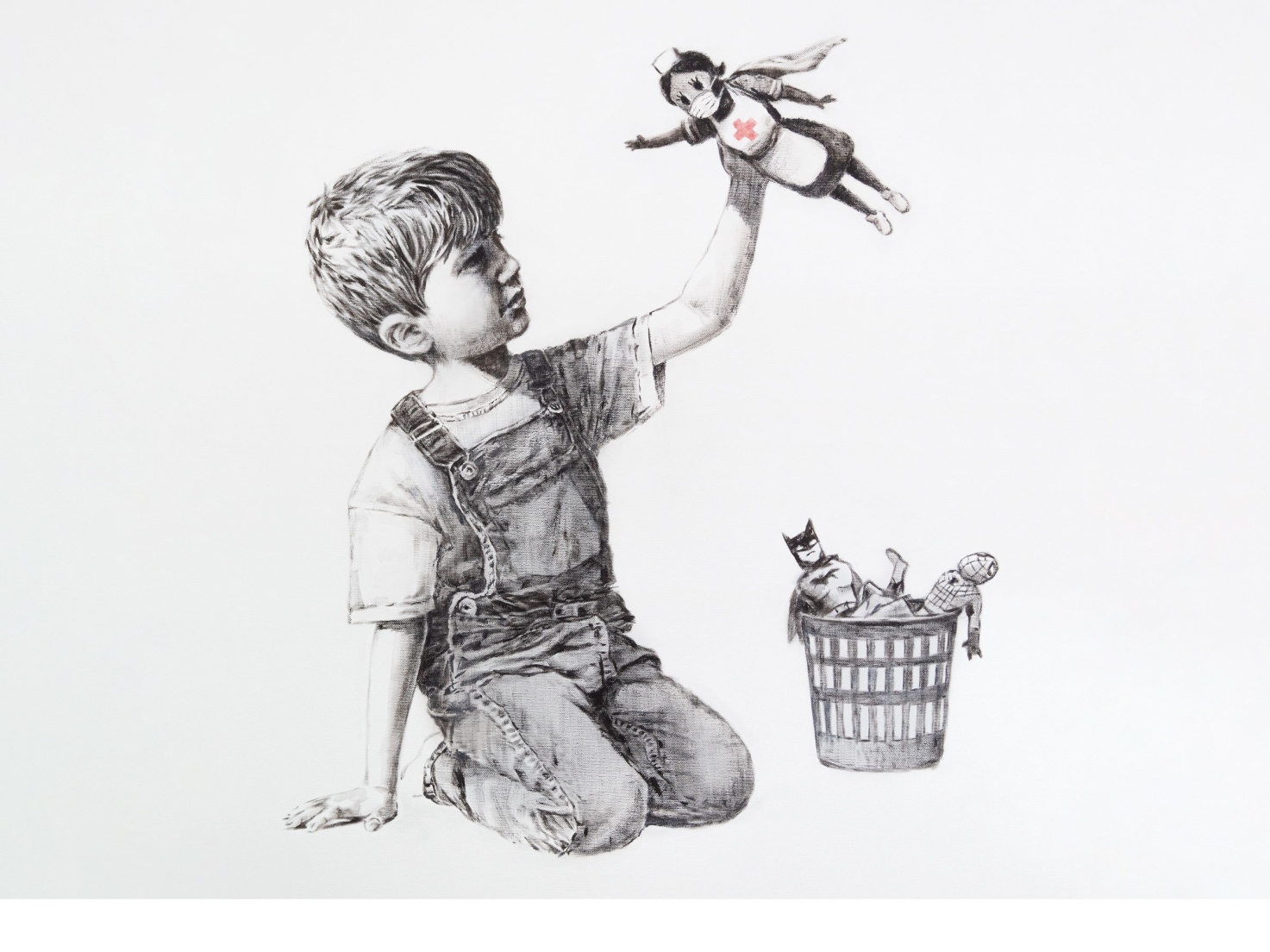 Nada de Homem-Aranha ou Batman. Em um quadro de cerca de um metro quadrado deixado no hospital da Universidade de Southampton, no sul da Inglaterra, na quarta-feira (06/05), uma enfermeira é quem assume o papel de heroína. A obra, assinada pelo mais conhecido e mais anônimo grafiteiro do país, mostra uma criança escolhendo uma profissional da saúde como inspiração. Além do quadro, Banksy, o artista, deixou também no hospital um bilhete agradecendo o empenho daqueles que estão na linha de frente no combate à pandemia de coronavírus. “Obrigado por tudo que você está fazendo. Espero que isso ilumine um pouco o local, mesmo que seja apenas em preto e branco”, diz o lembrete. Depois de deixar a obra no hospital sem ser percebido na última quarta-feira, Banksy também publicou uma foto da tela em seu instagram com a legenda “quem vira o jogo”, uma referência a atuação dos funcionários do NHS, serviço nacional de saúde do Reino Unido. No Instagram pessoal do artista, a obra recebeu o nome de "Game Changer", algo como "Quem vira o jogo".Analisando a obra de Banksy	Talvez você já tenha visto outras obras de Banksy.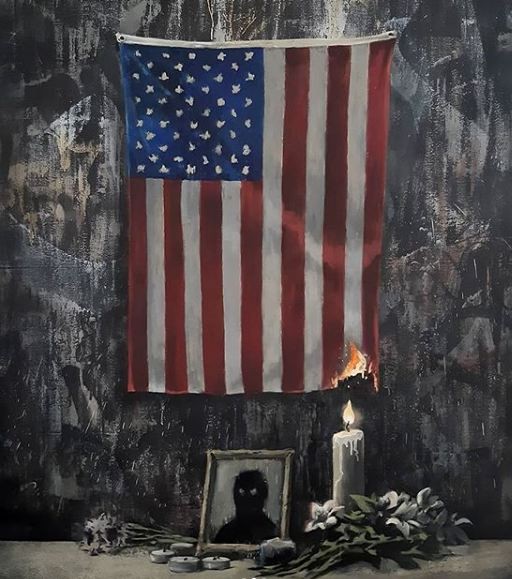 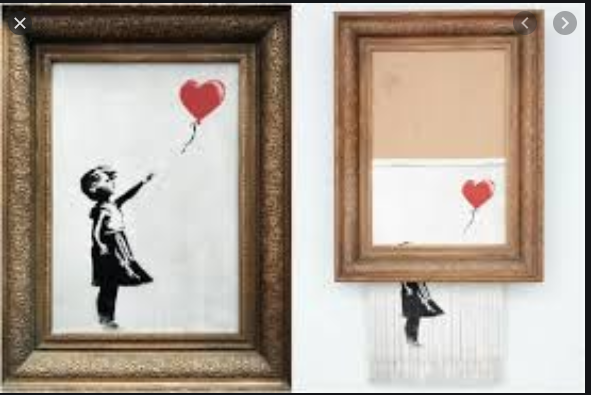 Banksy cria obra abordando a luta 		Menina Com Balãocontra o racismoNome do artistaNome da obraTema da obraDimensão Local em que se encontraData aproximadaTécnica utilizadaElementos presentes na obraCores utilizadasSignificado das coresAções percebidas ou sugeridas na obraAmbiente sugeridoSentimentos despertados Elementos simbólicos: o que significamDesenhe ou descreva um detalhe da obra observada